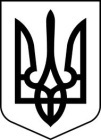 УКРАЇНА Вінницька  областьВінницький район  Погребищенська міська рада РІШЕННЯ № 4-8-8/4458 квітня 2021 р.                                                                   8 сесія 8 скликання            Про утворення виконавчого комітетуПогребищенської міської ради Відповідно до вимог  ст.11, п.3 ч.1 ст.26, п.5 ч.4 ст.42, ст. 51,ч.1 ст.59 Закону України «Про місцеве самоврядування в Україні» , враховуючи висновок постійної комісії  міської ради з питань регламенту, депутатської діяльності і етики, гласності, адміністративного устрою, забезпечення законності, протидії корупції, міська радавирішила:Утворити виконавчий комітет Погребищенської міської ради в складі міського голови, керуючого справами (секретаря) виконавчого комітету, а також керівників відділів, управлінь та старост старостинських округів в кількості 46 осіб за посадами:Міський голова.Секретар ради.Секретар виконавчого комітету.Перший заступник міського голови.Заступник міського голови.Заступник міського голови.Начальник відділу організаційної та інформаційної роботи.Начальник загального відділу.Начальник юридичного відділу.Начальник відділу фінансового та матеріально-технічного забезпечення.Начальник відділу економічного розвитку, інвестицій, стратегічного планування.Начальник відділу регулювання земельних відносин, охорони навколишнього природного середовища.Начальник відділу з питань оборонної роботи  цивільного захисту та взаємодії з правоохоронними  органами .Начальник відділу  надання адміністративних послуг та державної реєстрації.Начальник  управління з питань житлово-комунального господарства, побутового, торговельного обслуговування, транспорту і зв'язку, управління комунальною власністю.Начальник управління соціального захисту населенняНачальник відділу освіти.Начальник відділу культури.Начальник фінансового управління.Начальник служби у справах дітей.Староста Адамівського старостинського округу.Староста Андрушівського старостинського округу.Староста Бабинецького старостинського округу.Староста Білашківського старостинського округу.Староста Борщагівського старостинського округу.Староста Гопчицького старостинського округу.Староста Дзюньківського старостинського округу.Староста Довгалівського старостинського округу.Староста Збаржівського старостинського округу.Староста Левківського старостинського округу.Староста Мончинського старостинського округу.Староста Морозівського старостинського округу.Староста Надроссянського старостинського округу.Староста Новофастівського старостинського округу.Староста Очеретнянського старостинського округу.Староста Павлівського старостинського округу.Староста Педосівського старостинського округу.Староста Плисківського старостинського округу;Староста Розкопанського старостинського окру.Староста Саражинецького старостинського округу.Староста Сніжнянського старостинського округу.Староста Спичинецького старостинського округу.Староста Станилівськогостаростинського округу.Староста Старостинецького старостинського округуСтароста Черемошненського старостинського округу.Староста Ширмівського старостинського округу.      2. Контроль за виконанням цього рішення покласти на постійну комісію  міської ради з питань регламенту, депутатської діяльності і етики, гласності, адміністративного устрою, забезпечення законності, протидії корупції (В.О.Никитюк). Міський голова                 					Сергій  ВОЛИНСЬКИЙ